ПРИЛОГ 1ЗА ГРАЂАНЕ - ПРИЈАВНИ ФОРМУЛАР ЗА ПОРОДИЧНЕ КУЋЕ/СТАНОВЕСПРОВОЂЕЊЕ МЕРА ЕНЕРГЕТСКЕ САНАЦИЈЕ ПОРОДИЧНИХ КУЋА ИСТАНОВА у Општини ЖитиштеЛИЧНИ ПОДАЦИМЕРА ЗА КОЈУ СЕ ПРИЈАВЉУЈЕТЕ* потребно је да подносилац пријаве заокружи искључиво једну меруПРИЛОГ 2СТАЊЕ ГРАЂЕВИНСКИХ  ЕЛЕМЕНАТА И ГРЕЈНОГ СИСТЕМАПопуњавате табеле само за меру за коју конкуришетеА) МЕРА ЗАМЕНЕ (НАБАВКА И УГРАДЊА) ПРОЗОРА И СПОЉНИХ ВРАТА СА ПРАТЕЋИМ ГРАЂЕВИНСКИМ РАДОВИМА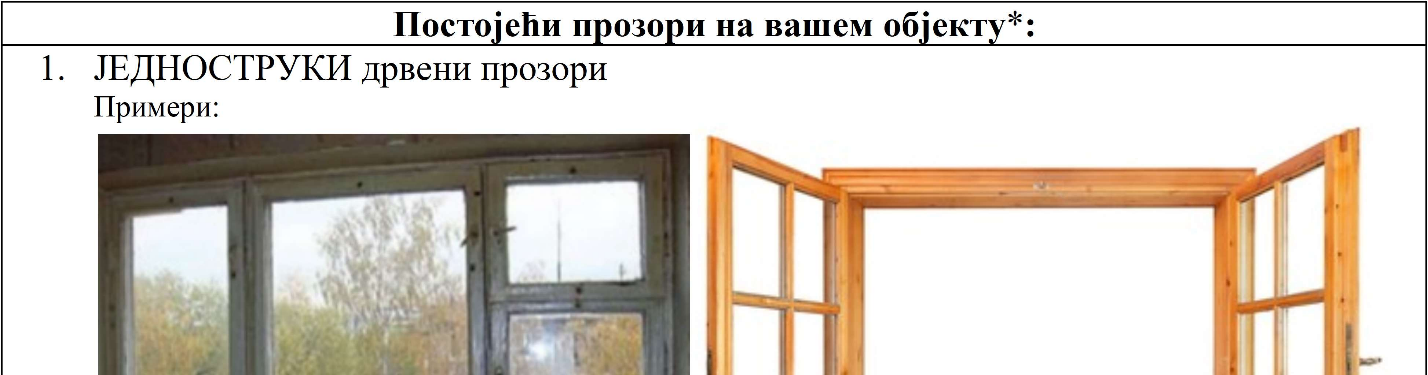 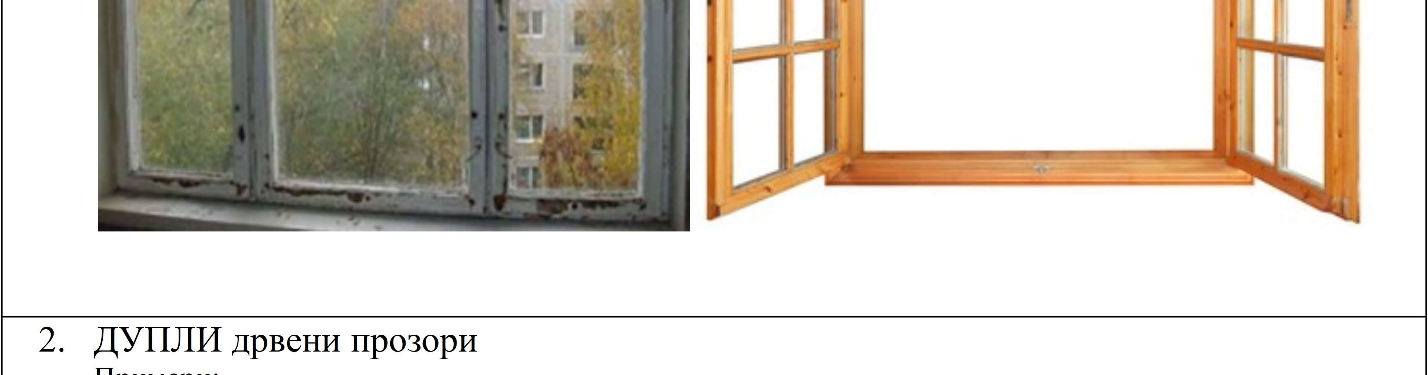 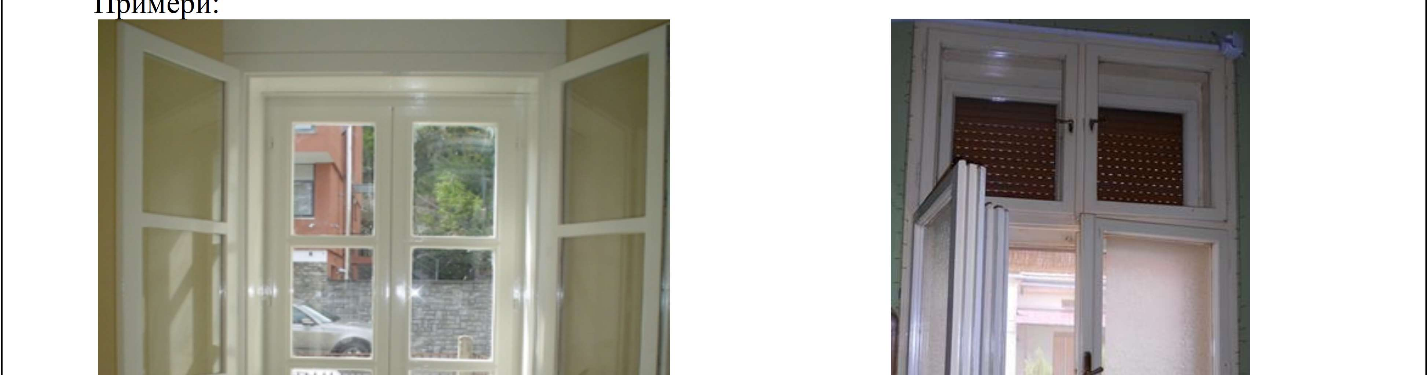 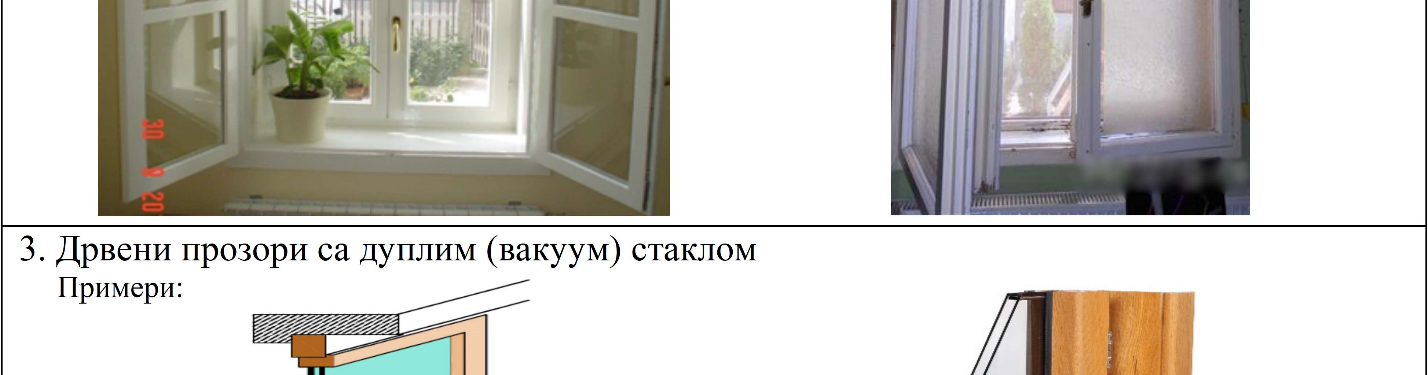 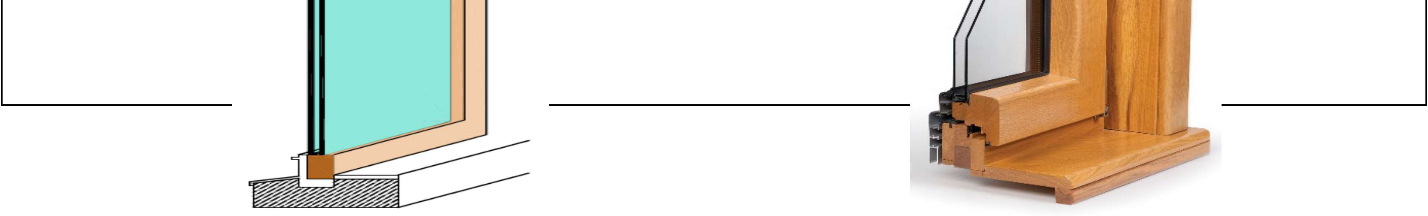 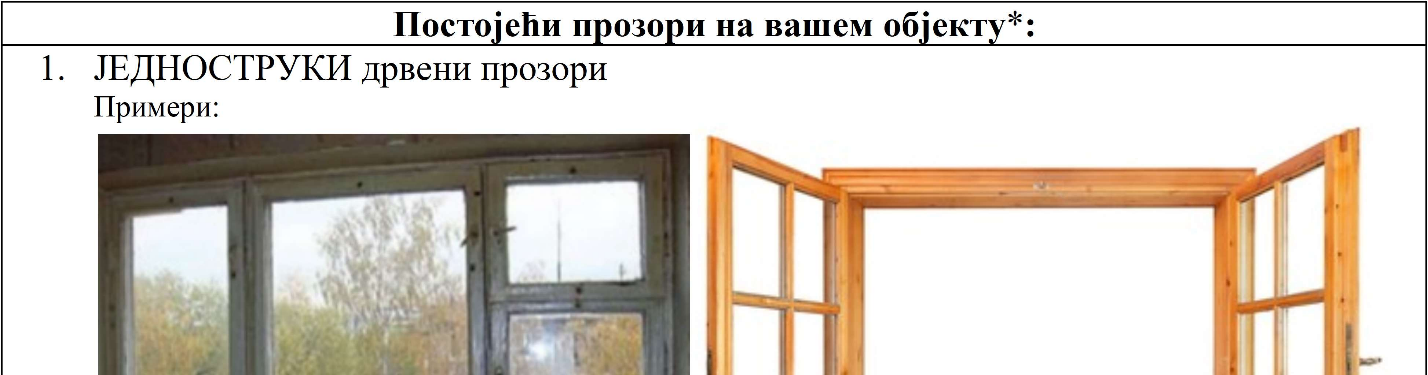 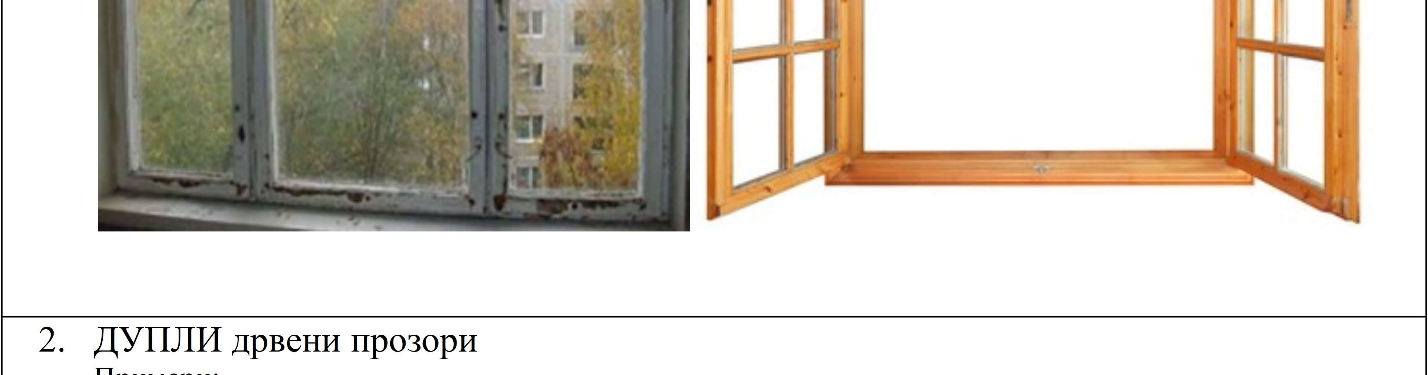 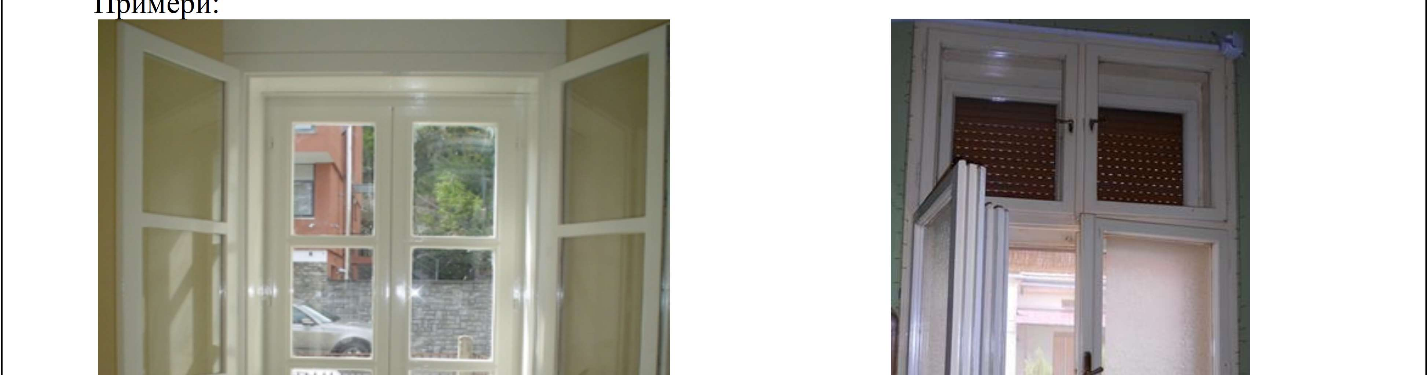 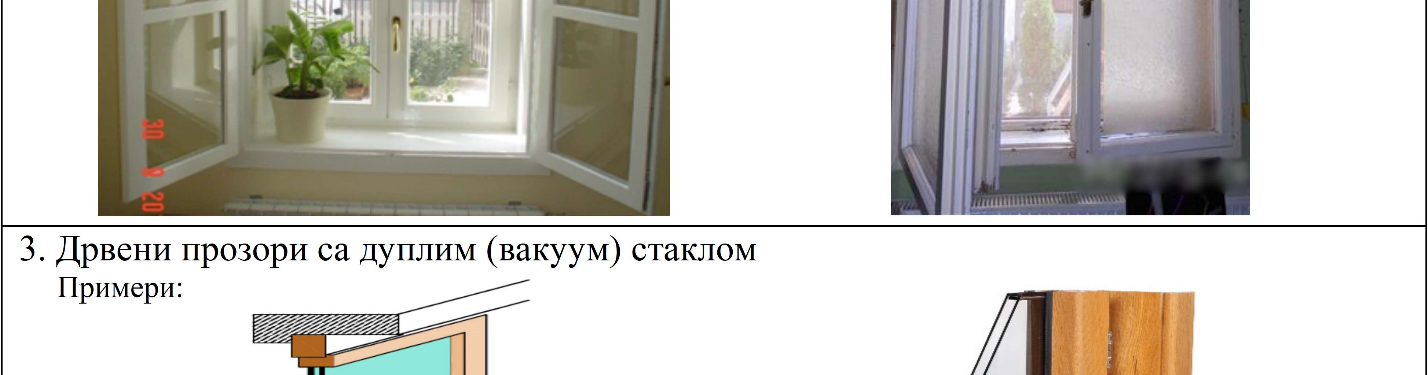 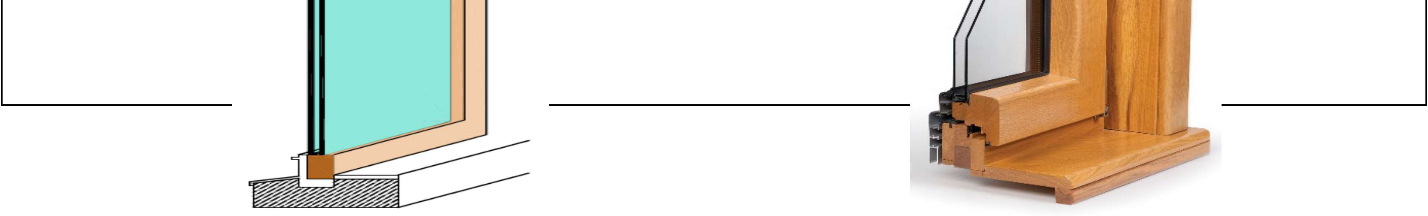 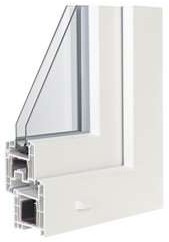 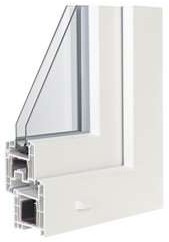 Б)	ЗАМЕНА	(НАБАВКА	И	ИНСТАЛАЦИЈА)	КОТЛОВА	НА	ПРИРОДНИ	ГАС У ПОРОДИЧНИМ КУЋАМА КОЈЕ ПОСЕДУЈУ СИСТЕМ ЦЕНТРАЛНОГ ГРЕЈАЊАНапомена:Евалуација пријаве подносиоца	ће се вршити у складу са Правилником усвојеним од стране Општине Житиште.Уколико Комисија приликом обиласка објекта подносиоца пријаве констатује да подаци наведени у пријави нису истинити, подносилац ће бити дисквалификован.Датум:	2021.год.Потпис подносиоца захтева1.Име и презиме2.Број личне карте3.Адреса4.Број кат. парцеле (уколикознате)5.Катастарска општина(уколико знате)6.Број телефона фиксни7.Број телефона мобилниА)ЗАМЕНА (НАБАВКА И УГРАДЊА) ПРОЗОРА И СПОЉНИХ ВРАТА СА ПРАТЕЋИМ ГРАЂЕВИНСКИМ РАДОВИМАБ)ЗАМЕНА (НАБАВКА И ИНСТАЛАЦИЈА) КОТЛОВА НА ПРИРОДНИ ГАС У ПОРОДИЧНИМ КУЋАМА КОЈЕ ПОСЕДУЈУ СИСТЕМ ЦЕНТРАЛНОГГРЕЈАЊАПовршина куће/станау квадратним метрима изРешења о порезу на имовинуБрој корисника који станује у објектуБрој спратова у објектуПостојеће техничке карактеристике спољне столаријеБрој прозораДрвени, двоструки са размакнутим крилима, широка или уска кутијаДрвени, двоструки са спојеним крилимаДрвени, једноструки са вакум стаклом (старији модели "Јеловица" или слично)ПВЦ, алуминијумУ празна поља уписати број прозора на објектуУ празна поља уписати број прозора на објектуПостојеће стање спољних зидоваЗид без фасадне изолације са или без фасадног малтера, дебљине до 30 cmЗид без фасадне изолације,дебљине преко 30 cmЗид са фасадном изолацијом, изолација дебљине ≤ 5 cmЗид са фасадном изолацијом, изолација дебљине ≥8 cmУписати Х у празно пољеУписати Х у празно пољеПостојећи начин грејањаУгаљ/ лож уље, котао снаге < 20kWУгаљ/ лож уље, котао снаге >20kWЕлектрична енергијаДрво/ брикет , котао снаге >20kWДрво/ брикет, котао снаге < 20kWПелетПриродни гас/ТНГУписати Х у празно пољеУписати Х у празно пољеПостојећи начин грејањаУгаљ, лож уље,мазутЕлектрична енергијаДрво, брикетПриродни гас, пелетУписати Х у празно пољеУписати Х у празно пољеВрста грејног уређајаКотао на чврсто гориво снаге >20kWЕтажне пећи на чврсто гориво снаге <20kWШпорет, пећУређаји за грејање на електричну енергијуКотлови на гас, пелетУписати Х у празно пољеУписати Х у празно пољеПостојеће стање спољних зидоваЗид без фасадне изолације са или без фасадног малтера, дебљине до 30 cmЗид без фасадне изолације,дебљине преко 30 cmЗид са фасадном изолацијом, изолација дебљине ≤ 5 cmЗид са фасадном изолацијом, изолација дебљине ≥8 cmУписати Х у празно пољеУписати Х у празно пољеПостојеће техничке карактеристике спољне столаријеБрој прозораПВЦ, алуминијум или дрво са троструким термоизолационим стакломПВЦ, алуминијум или дрво са двоструким термоизолационим стакломДрвени, једноструки са вакум стаклом (старији модели "Јеловица" или слично)Дрвени, двоструки са спојеним крилимаДрвени, двоструки са размакнутим крилима, широкаили уска кутијаУ празна поља уписати број прозора на објектуУ празна поља уписати број прозора на објекту